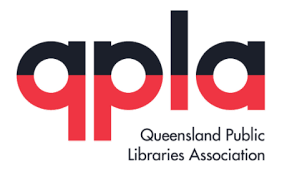 Queensland Public Libraries Association (QPLA)2022 Local Government AwardThis award recognises the Queensland Local Government that most demonstrates outstanding community service through delivery of an individual program or service. Award winners will receive the following prizes for their Library service. 	 Gold Award		$1000	Silver Award	$  750	Bronze Award	$  500Queensland Local Governments are invited to nominate a project from the previous 12 month. Applicants should detail in their submission which of the following themes their project addresses:Advocacy to internal and external stakeholders at all levels to build value, awareness, understanding and partnerships for public libraries.Understanding and preparing for changes in the Library profession, service design and customers through innovation in staff capacity building; or fostering and empowering the Library as a profession.Digital and Virtual technology – looking outside the square in all fields including building design, service models, program design, marketing, branding and collection development.Design of library spaces which adapt, revitalise, renew, and/or revisit customer experience.Rethinking library branding and marketing.The winner will be determined by the QPLA Executive Board based on how well their submission addresses the criteria. The winner will be announced at the 2022 QPLA  Conference Dinner to be held Thursday  13 October 2022 at Bundaberg Qld.How to enter:Fill out the accompanying cover document, ensuring all submission requirements below are addressed.The short-listed winners are to supply a PDF that sufficiently describes their project and is suitable for uploading to the QPLA website. Ensure all relevant supporting documentation is included.Provide a short video clip (Optional) of the project for presenting at QPLA PD/Conference, as well being suitable for uploading to the QPLA website.Submit entries, signed off by the Manager on the cover document, to the Secretary, QPLA via secretary@qpla.asn.au by COB 2 September 2022. All relevant formats will be accepted as part of a submission and creativity of presentation will be considered.Signed by Library Manager:Name	DateSubmission RequirementsProfile (Describe your library and community)Population servedTotal annual library budget.Project Synopsis (Describe the project/program)How the program was delivered, and who was responsibleOutcomes, and how they met the objectivesAny learningsWill the project/program continueDocumentation must include (eg business case/project plan, templates) to enable other libraries to follow the model.Evaluation (How did you measure your successes and plan for the future?)Please include as appropriate:Any statisticsMethodologyWhat worked/What didn’t workWhat you would do differentlyRe-evaluation and continuation.2022 Local Government Award Application2022 Local Government Award ApplicationProject AlignmentDetail which of these themes your Project addresses and how:(Max 250 words)Advocacy – to internal and external stakeholders at all levelsUnderstanding and preparing for changes in the Library profession, service design and customersDigital and Virtual technology – looking outside the squareDesign of library spaces – adapt, revitalise, renew, revisiting customer experienceRethinking library branding and marketingVideo submission (Optional)Name of your project/programSize 25MB and format MP4Project/Program TitleName of your project/programDatesIndication of date started/ completed or if ongoing  ProfileDescribe the library and your community(Max 200 words)Project SynopsisDescribe the project /program (Max 500 words)EvaluationHow did you measure your successes and plan for the future?(Max 500 words)Marketing confirmationThe undersigned agrees that the Project Synopsis details outlined in this submission can be shared on the QPLA website and at the event. QPLA will not disclose any financial information as this is at the discretion of the submitting council.